棚倉エール飯　掲載申込書下記をご記入の上、メール、FAXにてご送付ください。事業所名　　　（　　　　　　　　　　　　　　　　）手段　　　　　（　テイクアウト　・　デリバリー　・　どちらも　）ジャンル　　　（　　　　　　　　　　）（　　　　　　　　　　）　※例）弁当　おかず主な時間帯　　（　昼　・　夜　）注文電話番号　（　　　　　　　　　　　　）注文受付時間　（　　：　　～　　：　　　）受取可能時間　（　　：　　～　　：　　　）※テイクアウトの場合配達可能時間　（　　：　　～　　：　　　）※デリバリーの場合お支払い方法　（　　　　　　　　　　　　）※例）現金のみ配達エリア　　（　　　　　　　　　　　　　　　　　　　　　　）※デリバリーの場合住所　　　　　（　　　　　　　　　　　　　　　　　　　　　　）電話番号　　　（　　　　　　　　　　　　）営業時間　　　（　　：　　～　　：　　　）定休日　　　　（　　　　　　　　　　　　）ホームページ　（　　　　　　　　　　　　）その他必要な原稿類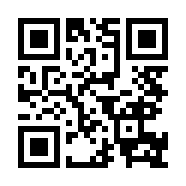 ・メインイメージとなる写真　1枚・メニュー内容が分かるもの　1枚以上　（メニュー写真など）・料理写真　必要に応じて・店舗の外観写真　1枚・冒頭に載せる文章など　数行程度申込書、原稿の送り先TEL：0247-33-3784　FAX：0247-33-3415　担当：タカハシ印刷　高橋Mail：h-takahashi@lifejoho.com　（データはこちらに！）